April - LunchApril - LunchApril - LunchApril - LunchApril - LunchApril - LunchApril - Lunch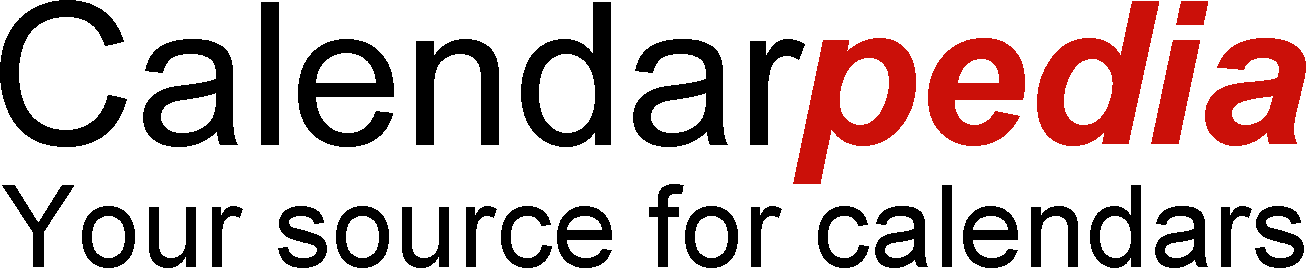 SundayMondayTuesdayWednesdayThursdayFridayFridaySaturday1234556No SchoolTater Tot CasseroleCornBread SliceFruitMilkChicken Alfredo w/ RotiniRomaine Salad w/TomatoGarlic BreadstickFruitMilkDessertSloppy Joe on a BunMac & CheeseMixed VegetablesFruitMilkBurritoPinto BeansSalsaFruitMilkBurritoPinto BeansSalsaFruitMilk7891011121213No SchoolChicken & NoodlesWhole Grain BiscuitPeaseFruitMilkChicken NuggetsFrench FriesFruitMilkDessertCheeseburger SoupCarrot SticksWhole Grain RollFruitMilkCorn DogSunchipsFresh BroccoliRanch DressingFruitMilkCorn DogSunchipsFresh BroccoliRanch DressingFruitMilk1415161718191920No SchoolCheeseburger on Whole Wheat BunBaked BeansFruitMilkHot PocketString CheeseBaby CarrotsDessertFruitMilkTacosShredded LettuceCherry TomatoesCornFruitMilkHot Dog on a BunSunchipsBaby CarrotsFruitMilkHot Dog on a BunSunchipsBaby CarrotsFruitMilk2122232425262627No SchoolVegeatable Beef SoupGrilled Cheese SandwichFruitMilkBurritoString CheeseCornFruitMilkDessertMeatloafMashed PotatoesGreen BeansWhole Grain RollFruitMilkHot PocketBaby CarrotsFruitMilkHot PocketBaby CarrotsFruitMilk282930No SchoolHamburger on a BunSanchipsLettuce & TomatoFruitMilk© Calendarpedia®   www.calendarpedia.com© Calendarpedia®   www.calendarpedia.com© Calendarpedia®   www.calendarpedia.com© Calendarpedia®   www.calendarpedia.com© Calendarpedia®   www.calendarpedia.com© Calendarpedia®   www.calendarpedia.comData provided 'as is' without warrantyData provided 'as is' without warranty